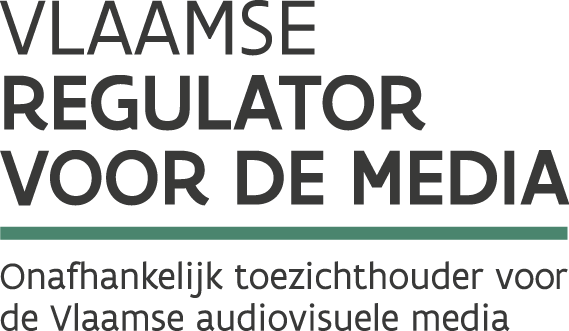 WERKINGSVERSLAG 2020Gelieve deze gegevens in te vullen!Identificatiegegevens: Naam:Adres maatschappelijke zetel://////////////////////////////////////////////////////////////////////////////////Aandeelhoudersstructuur op 31/12/2020://////////////////////////////////////////////////////////////////////////////////Het aantal abonnees op 31/12/2020://////////////////////////////////////////////////////////////////////////////////Het aantal abonnees  in het Nederlandse taalgebied op 31/12/2020://////////////////////////////////////////////////////////////////////////////////Doorgegeven omroepprogramma’s op 31/12/2020://////////////////////////////////////////////////////////////////////////////////Jaarrekening 2020, goedgekeurd door de algemene vergadering van aandeelhouders://////////////////////////////////////////////////////////////////////////////////	